Klasa VIII Wymagania edukacyjne na poszczególne oceny z języka angielskiegoOcena niedostateczna:Uczeń otrzymuje ocenę niedostateczną, jeśli nie spełnia podstawowych kryteriów na ocenę dopuszczającą, czyli nie potrafi wykonać:zadań o elementarnym stopniu trudnościwiadomości i umiejętności określonych w podstawie programowej, a braki w wiadomościach i umiejętnościach uniemożliwiają dalszą naukę.Wypowiedź ustna u takiego ucznia charakteryzuje się całkowitą niepoprawnością konstrukcji wypowiedzi, ubogą treścią i słownictwem, brakiem opanowania podstawowej leksyki, nieprawidłowym użyciem struktur składniowych, rażącymi błędami językowymi, uniemożliwiającym porozumiewanie się, brakiem płynności wypowiedzi, niepoprawną wymową i intonacją.Wypowiedź pisemna nie zawiera elementów określonych w poleceniu, znacznie odstępuje od tematu lub praca nie na temat, jest niezgodna z założoną formą, jest niespójna, charakteryzuje się ubogą treścią oraz słownictwem, częstymi powtórzeniami, rażącymi błędami gramatycznymi i leksykalnymi, uniemożliwiającymi zrozumienie treści oraz licznymi błędami ortograficznymi i interpunkcyjnymi.Zwykle nie czyta tekstów zawartych w podręczniku. Jeśli czyta to nie rozumie sensu większości przeczytanego tekstu i nie potrafi skorzystać z żadnych zawartych 
w nim informacji. Nawet z pomocą nauczyciela nie jest w stanie wykonać najprostszych zadań sprawdzających poziom zrozumienia tekstu (rozumie tylko pojedyncze wyrazy). Nie ćwiczy w domu czytania zadanych tekstów. Technika czytania – czyta bardzo niechętnie, popełniając bardzo liczne, rażące błędy, uniemożliwiające zrozumienie.Nawet z pomocą nauczyciela i kilkakrotnym powtarzaniu nagrania nie rozumie jakichkolwiek rozmów opartych na materiałach anglojęzycznych zawartych 
w podręczniku. Nie rozumie żadnych poleceń nauczyciela, nawet najprostszych i z podpowiedziami. Jest w stanie zrozumieć tylko pojedyncze wyrazy, lecz nie potrafi na ich podstawie zrozumieć ogólnego sensu wypowiedzi. Nie rozpoznaje uczuć i reakcji mówiącego. Błędnie rozwiązuje zadania sprawdzające rozumienie ze słuchu, nawet z pomocą nauczyciela. Nie rozróżnia dźwięków.Ocena celująca:Otrzymuje ją uczeń, który spełnia wszystkie wymagania edukacyjne przedstawione w punkcie dotyczącym oceny bardzo dobrej, a ponadto:bezbłędnie rozwiązuje testy i ćwiczenia przewidziane dla uzyskania oceny bardzo dobrejswobodnie i bezbłędnie operuje strukturami gramatycznymi określonymi w rozkładzie materiału z łatwością buduje spójne zdania proste i złożone, poprawne pod względem gramatycznym i logicznym. posiada bogaty zasób słownictwa i potrafi go wykorzystać w praktycezna i stosuje w praktyce wyrażenia potoczne przedstawione w podręcznikubardzo chętnie wykonuje obowiązkowe i dodatkowe prace domowebezbłędnie i terminowo wykonuje prace projektowe niezwykle aktywnie prezentuje swoje wiadomości i umiejętności podczas lekcjibiegle posługuje się zdobytymi wiadomościami w mowie i piśmiebez trudności rozumie język sytuacyjny, wypowiedzi nauczyciela i kolegów, nagrania autentycznie ma bardzo dobrą wymowę i można go łatwo zrozumiećbezbłędnie i z odpowiednią intonacją odczytuje zadany tekstosiąga sukcesy w konkursach przedmiotowych lub posiada inne porównywalne osiągnięciaPozostałe wymagania edukacyjneWypowiedzi pisemne są oceniane zgodnie z wytycznymi zamieszczonymi w Informatorze o egzaminie ósmoklasisty z języka angielskiego.Każda wypowiedź jest oceniana w następujących kryteriach:• treść: od 0 do 4 pkt• spójność i logika wypowiedzi: od 0 do 2 pkt• zakres środków językowych: od 0 do 2 pkt• poprawność środków językowych: od 0 do 2 pkt. Treść W ocenie treści bierze się najpierw pod uwagę, do ilu podpunktów polecenia uczeń się odniósł w swojej wypowiedzi, a następnie ile z tych podpunktów rozwinął w zadowalającym stopniu. 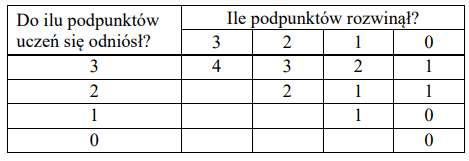 Spójność i logika wypowiedzi W ocenie spójności bierze się pod uwagę, czy i w jakim stopniu tekst funkcjonuje jako całość dzięki jasnym powiązaniom (np. leksykalnym, gramatycznym) wewnątrz zdań oraz między zdaniami/akapitami tekstu. W ocenie logiki wypowiedzi bierze się pod uwagę, czy i w jakim stopniu wypowiedź jest klarowna (np. czy nie jest jedynie zbiorem przypadkowo zebranych myśli).Zakres środków językowych W ocenie zakresu środków językowych bierze się pod uwagę zróżnicowanie struktur leksykalno-gramatycznych użytych w wypowiedzi. Poprawność środków językowych W ocenie poprawności środków językowych bierze się pod uwagę błędy gramatyczne, leksykalne i ortograficzne oraz ich wpływ na komunikatywność wypowiedzi. Uwagi dodatkowe 1. Wypowiedź nie podlega ocenie, jeżeli jest:• nieczytelna LUB • całkowicie niezgodna z poleceniem LUB • niekomunikatywna dla odbiorcy (np. napisana fonetycznie) LUB • odtworzona z podręcznika lub innego źródła (nie jest wówczas uznawana za wypowiedź sformułowaną przez zdającego). 2. Jeżeli wypowiedź została oceniona na 0 punktów w kryterium treści, we wszystkich pozostałych kryteriach również przyznaje się 0 punktów.3. Jeżeli wypowiedź została oceniona na 1 punkt w kryterium treści, we wszystkich pozostałych kryteriach przyznaje się maksymalnie 1 punkt.4. Jeżeli wypowiedź zawiera 40 słów lub mniej, jest oceniana wyłącznie w kryterium treści. W pozostałych kryteriach przyznaje się 0 punktów.5. W ocenie poprawności środków językowych nie bierze się pod uwagę błędów ortograficznych w wypowiedziach uczniów, którym przyznano takie dostosowanie warunków przeprowadzania egzaminu, zgodnie z Komunikatem dyrektora Centralnej Komisji Egzaminacyjnej w sprawie szczegółowych sposobów dostosowania warunków i form przeprowadzania egzaminu ósmoklasisty w danym roku szkolnym.6. Zabronione jest pisanie wypowiedzi obraźliwych, wulgarnych lub propagujących postępowanie niezgodne z prawem. W przypadku takich wypowiedzi zostanie podjęta indywidualna decyzja dotycząca danej pracy, np. nie zostaną przyznane punkty za zakres środków językowych oraz za poprawność środków językowych lub cała wypowiedź nie będzie podlegała ocenie.Opracowały:Aleksandra Niesobska, Dorota MalonWelcomeWelcomeWelcomeWelcomeWelcomeCEL KSZTAŁCENIA WG NOWEJ PODSTAWY PROGRAMOWEJOCENAOCENAOCENAOCENACEL KSZTAŁCENIA WG NOWEJ PODSTAWY PROGRAMOWEJBARDZO DOBRADOBRADOSTATECZNADOPUSZCZAJĄCARozumienie wypowiedziUczeń rozumie proste, typowe wypowiedzi ustne i pisemne z zakresu obejmującego słownictwo i środki językowe uwzględnione w rozdziale Welcome i wykonuje zadania sprawdzające rozumienie tych tekstów, nie popełniając błędów.Uczeń rozumie proste, typowe wypowiedzi ustne i pisemne z zakresu obejmującego słownictwo i środki językowe uwzględnione w rozdziale Welcome i wykonuje zadania sprawdzające rozumienie tych tekstów, popełniając niewielkie błędy.Uczeń rozumie proste, typowe wypowiedzi ustne i pisemne z zakresu obejmującego słownictwo i środki językowe uwzględnione w rozdziale Welcome i wykonuje zadania sprawdzające rozumienie tych tekstów, popełniając dużo błędów.Uczeń rozumie proste, typowe wypowiedzi ustne i pisemne z zakresu obejmującego słownictwo i środki językowe uwzględnione w rozdziale Welcome i wykonuje zadania sprawdzające rozumienie tych tekstów, popełniając bardzo dużo błędów.Gramatyka i słownictwoUczeń poprawnie stosuje poznane słownictwo i struktury z rozdziału Welcome, w tym, m.in., słownictwo związane z czynnościami wykonywanymi systematycznie i w danej chwili oraz wspomnieniami z przeszłości, czasy present simple, present continuous, past simple oraz past continuous w formach oznajmujących przeczących i pytających, okoliczniki czasu, przysłówki częstotliwości oraz przysłówki np. generally, absolutely Uczeń stosuje poznane słownictwo i struktury z rozdziału Welcome, w tym, m.in., słownictwo związane z czynnościami wykonywanymi systematycznie i w danej chwili oraz wspomnieniami z przeszłości, czasy present simple, present continuous, past simple oraz past continuous w formach oznajmujących, przeczących i pytających okoliczniki czasu, przysłówki częstotliwości oraz przysłówki np. generally, absolutely, popełniając nieliczne błędy.Uczeń stosuje poznane słownictwo i struktury z rozdziału Welcome w tym, m.in., słownictwo związane z czynnościami wykonywanymi systematycznie i w danej chwili oraz wspomnieniami z przeszłości, czasy present simple, present continuous, past simple oraz past continuous w formach oznajmujących, przeczących i pytających okoliczniki czasu, przysłówki częstotliwości oraz przysłówki np. generally, absolutely, popełniając liczne błędy.Uczeń stosuje poznane słownictwo i struktury z rozdziału Welcome, w tym, m.in., słownictwo związane z czynnościami wykonywanymi systematycznie i w danej chwili oraz wspomnieniami z przeszłości, czasy present simple, present continuous, past simple oraz past continuous w formach oznajmujących, przeczących i pytających okoliczniki czasu, przysłówki częstotliwości oraz przysłówki np. generally, absolutely, popełniając bardzo liczne błędy.Opis czynności powtarzanych i wykonywanych w danej chwili Uczeń w sposób płynny opisuje czynności powtarzane i wykonywane w danej chwili używając czasów present simple, present continuous i charakterystycznych okoliczników czasu i przysłówków częstotliwości, nie popełniając większych błędów.Uczeń czynności powtarzane i wykonywane w danej chwili używając czasów present simple, present continuous i charakterystycznych okoliczników czasu i przysłówków częstotliwości, popełniając niewielkie błędy językowe, niewpływające na zrozumienie wypowiedzi.Uczeń opisuje czynności powtarzane i wykonywane w danej chwili używając czasów present simple, present continuous i charakterystycznych okoliczników czasu i przysłówków częstotliwości, popełniając błędy językowe, które w niewielkim stopniu wpływają na właściwe zrozumienie wypowiedzi.Uczeń opisuje czynności powtarzane i wykonywane w danej chwili używając czasów present simple, present continuous i charakterystycznych okoliczników czasu i przysłówków częstotliwości, popełniając błędy językowe, które w znacznym stopniu wpływają na właściwe zrozumienie wypowiedzi.Opis wspomnień i czynności wykonywanych w przeszłości Uczeń w sposób płynny opisuje wspomnienia i czynności z przeszłości używając czasów past simple, past continuous oraz formy used to, nie popełniając większych błędówUczeń opisuje wspomnienia i czynności z przeszłości używając czasów past simple, past continuous oraz formy used to, nie popełniając większych błędów utrudniających zrozumienie wypowiedzi.Uczeń opisuje wspomnienia i czynności z przeszłości używając czasów past simple, past continuous oraz formy used to popełniając błędy językowe, które w niewielkim stopniu wpływają na właściwe zrozumienie wypowiedzi.Uczeń opisuje wspomnienia i czynności z przeszłości używając czasów past simple, past continuous oraz formy used to, popełniając błędy językowe, które w znacznym stopniu wpływają na właściwe zrozumienie wypowiedzi.UNIT 1UNIT 1UNIT 1UNIT 1UNIT 1CEL KSZTAŁCENIA WG NOWEJ PODSTAWY PROGRAMOWEJOCENAOCENAOCENAOCENACEL KSZTAŁCENIA WG NOWEJ PODSTAWY PROGRAMOWEJBARDZO DOBRADOBRADOSTATECZNADOPUSZCZAJĄCAZachowania społeczne i interakcjaUczeń opisuje swoje preferencje i pyta o preferencje innych osób, rekomenduje i odpowiada na rekomendacje, nie popełniając większych błędów. Uczeń opisuje swoje preferencje i pyta o preferencje innych osób, rekomenduje i odpowiada na rekomendacje, popełniając niewielkie błędy językowe, niewpływające na zrozumienie wypowiedzi.Uczeń opisuje swoje preferencje i i pyta o preferencje innych osób, rekomenduje i odpowiada na rekomendacje, popełniając błędy językowe, które w niewielkim stopniu wpływają na właściwe zrozumienie wypowiedzi.Uczeń opisuje swoje preferencje i i pyta o preferencje innych osób, rekomenduje i odpowiada na rekomendacje, popełniając błędy językowe, które w znacznym stopniu wpływają na właściwe zrozumienie wypowiedzi.Rozumienie wypowiedziUczeń rozumie proste, typowe wypowiedzi ustne i pisemne z zakresu obejmującego słownictwo i środki językowe uwzględnione w rozdziale 1 i wykonuje zadania sprawdzające rozumienie tych tekstów, nie popełniając błędów.Uczeń rozumie proste, typowe wypowiedzi ustne i pisemne z zakresu obejmującego słownictwo i środki językowe uwzględnione w rozdziale 1 
i wykonuje zadania sprawdzające rozumienie tych tekstów, popełniając niewielkie błędy.Uczeń rozumie proste, typowe wypowiedzi ustne i pisemne z zakresu obejmującego słownictwo i środki językowe uwzględnione w rozdziale 1 
i wykonuje zadania sprawdzające rozumienie tych tekstów, popełniając dużo błędów.Uczeń rozumie proste, typowe wypowiedzi ustne i pisemne z zakresu obejmującego słownictwo i środki językowe uwzględnione w rozdziale 1 
i wykonuje zadania sprawdzające rozumienie tych tekstów, popełniając bardzo dużo błędów.Uzyskiwanie i przekazywanie informacji Uczeń uzyskuje informacje i w sposób płynny odpowiada o ulubionych czynnościach, doznaniach i uczuciach związanych z różnymi czynnościami. Uczeń uzyskuje informacje i w sposób w miarę płynny odpowiada o ulubionych czynnościach, doznaniach i uczuciach związanych z różnymi czynnościami, popełniając drobne błędy językowe, niewpływające na zrozumienie wypowiedzi.Uczeń uzyskuje informacje i odpowiada o ulubionych czynnościach, doznaniach i uczuciach związanych z różnymi czynnościami, popełniając błędy językowe, które w niewielkim stopniu wpływają na właściwe zrozumienie wypowiedzi.Uczeń uzyskuje informacje i odpowiada o ulubionych czynnościach, doznaniach i uczuciach związanych z różnymi czynnościami, popełniając błędy językowe, które w znacznym stopniu wpływają na właściwe zrozumienie wypowiedzi.Gramatyka i słownictwoUczeń poprawnie stosuje poznane słownictwo i struktury z rozdziału 1, w tym, m.in., wyrażenia związane ze zmysłami, odczuciami i emocjami, przymiotniki o mocnym zabarwieniu znaczeniowym, czas past simple i present perfect oraz okoliczniki czasu z przyimkami since i for. Uczeń stosuje poznane słownictwo i struktury z rozdziału 1 w tym, m.in., wyrażenia związane ze zmysłami, odczuciami i emocjami, przymiotniki o mocnym zabarwieniu znaczeniowym, czas past simple i present perfect oraz okoliczniki czasu z przyimkami since i for, popełniając nieliczne błędy.Uczeń stosuje poznane słownictwo i struktury z rozdziału 1 w tym, m.in., wyrażenia związane ze zmysłami, odczuciami i emocjami, przymiotniki o mocnym zabarwieniu znaczeniowym, czas past simple i present perfect oraz okoliczniki czasu z przyimkami since i for, popełniając liczne błędy.Uczeń stosuje poznane słownictwo i struktury z rozdziału 1 w tym, m.in., wyrażenia związane ze zmysłami, odczuciami i emocjami, przymiotniki o mocnym zabarwieniu znaczeniowym, czas past simple i present perfect oraz okoliczniki czasu z przyimkami since i for, popełniając bardzo liczne błędy.Tworzenie tekstu pisemnegoUczeń pisze wiadomość tekstową, kartkę np. z wakacji oraz opracowuje broszurę na temat szczególnego miejsca na świecie, nie popełniając większych błędów i stosując właściwą formę i styl wypowiedzi.Uczeń pisze wiadomość tekstową, kartkę np. z wakacji oraz opracowuje broszurę na temat szczególnego miejsca na świecie, popełniając niewielkie błędy językowe, niewpływające na zrozumienie wypowiedzi i stosując w miarę właściwą formę i styl wypowiedzi.Uczeń pisze wiadomość tekstową, kartkę np. z wakacji oraz opracowuje broszurę na temat szczególnego miejsca na świecie, popełniając błędy językowe, które w niewielkim stopniu wpływają na właściwe zrozumienie wypowiedzi, stosując częściowo właściwą formę i styl wypowiedzi.Uczeń pisze wiadomość tekstową, kartkę np. z wakacji oraz opracowuje broszurę na temat szczególnego miejsca na świecie, popełniając błędy językowe, które w znacznym stopniu wpływają na właściwe zrozumienie wypowiedzi, nie zachowując właściwej formy i stylu wypowiedzi.UNIT 2UNIT 2UNIT 2UNIT 2UNIT 2CEL KSZTAŁCENIA WG NOWEJ PODSTAWY PROGRAMOWEJOCENAOCENAOCENAOCENACEL KSZTAŁCENIA WG NOWEJ PODSTAWY PROGRAMOWEJBARDZO DOBRADOBRADOSTATECZNADOPUSZCZAJĄCAZachowania społeczne i interakcjaUczeń opisuje swoje preferencje i pyta o preferencje innych osób, przekazuje nowe informacje i reaguje na informacje przekazane przez inne osoby, nie popełniając większych błędów. Uczeń opisuje swoje preferencje i pyta o preferencje innych osób, przekazuje nowe informacje i reaguje na informacje przekazane przez inne osoby, popełniając niewielkie błędy językowe, niewpływające na zrozumienie wypowiedzi.Uczeń opisuje swoje preferencje i pyta o preferencje innych osób, przekazuje nowe informacje i reaguje na informacje przekazane przez inne osoby, popełniając błędy językowe, które w niewielkim stopniu wpływają na właściwe zrozumienie wypowiedzi.Uczeń opisuje swoje preferencje i pyta o preferencje innych osób, przekazuje nowe informacje i reaguje na informacje przekazane przez inne osoby, popełniając błędy językowe, które w znacznym stopniu wpływają na właściwe zrozumienie wypowiedzi.Rozumienie wypowiedziUczeń rozumie proste, typowe wypowiedzi ustne i pisemne z zakresu obejmującego słownictwo i środki językowe uwzględnione w rozdziale 2 i wykonuje zadania sprawdzające rozumienie tych tekstów, nie popełniając błędów.Uczeń rozumie proste, typowe wypowiedzi ustne i pisemne z zakresu obejmującego słownictwo i środki językowe uwzględnione w rozdziale 2 
i wykonuje zadania sprawdzające rozumienie tych tekstów, popełniając niewielkie błędy.Uczeń rozumie proste, typowe wypowiedzi ustne i pisemne z zakresu obejmującego słownictwo i środki językowe uwzględnione w rozdziale 2
i wykonuje zadania sprawdzające rozumienie tych tekstów, popełniając dużo błędów.Uczeń rozumie proste, typowe wypowiedzi ustne i pisemne z zakresu obejmującego słownictwo i środki językowe uwzględnione w rozdziale 2
i wykonuje zadania sprawdzające rozumienie tych tekstów, popełniając bardzo dużo błędów.Uzyskiwanie i przekazywanie informacji Uczeń płynnie uzyskuje i przekazuje informacje na sportów, niezwykłych przygód i osiągnięć sportowych. Uczeń w miarę płynnie uzyskuje i przekazuje informacje na sportów, niezwykłych przygód i osiągnięć sportowych, popełniając drobne błędy językowe, niewpływające na zrozumienie wypowiedzi.Uczeń uzyskuje i przekazuje informacje na sportów, niezwykłych przygód i osiągnięć sportowych, popełniając błędy językowe, które w niewielkim stopniu wpływają na właściwe zrozumienie wypowiedzi.Uczeń uzyskuje i przekazuje informacje na sportów, niezwykłych przygód i osiągnięć sportowych, popełniając błędy językowe, które w znacznym stopniu wpływają na właściwe zrozumienie wypowiedzi.Gramatyka i słownictwoUczeń poprawnie stosuje poznane słownictwo i struktury z rozdziału 2, w tym, m.in., wyrażenia związane z przyrodą, ruchem i sportami oraz czas present perfect z przysłówkami just, still, already i yet, wyrażenia przymiotnikowe oraz formy gerund i infinitive. Uczeń stosuje poznane słownictwo i struktury z rozdziału 2, w tym, m.in., wyrażenia związane z przyrodą, ruchem i sportami oraz czas present perfect z przysłówkami just, still, already i yet, wyrażenia przymiotnikowe oraz formy gerund i infinitive, popełniając nieliczne błędy.Uczeń stosuje poznane słownictwo i struktury z rozdziału 2, w tym, m.in., wyrażenia związane z przyrodą, ruchem i sportami oraz czas present perfect z przysłówkami just, still, already i yet, wyrażenia przymiotnikowe oraz formy gerund i infinitive, popełniając liczne błędy.Uczeń stosuje poznane słownictwo i struktury z rozdziału 2, w tym, m.in., wyrażenia związane z przyrodą, ruchem i sportami oraz czas present perfect z przysłówkami just, still, already i yet, wyrażenia przymiotnikowe oraz formy gerund i infinitive, popełniając bardzo liczne błędy.Tworzenie tekstu pisemnegoUczeń pisze krótkie ogłoszenie oraz podróżniczą stronę FAQ zawierającą popularne pytania i odpowiedzi na nie, nie popełniając większych błędów i stosując właściwą formę i styl wypowiedzi.Uczeń pisze krótkie ogłoszenie oraz podróżniczą stronę FAQ zawierającą popularne pytania i odpowiedzi na nie, popełniając niewielkie błędy językowe, niewpływające na zrozumienie wypowiedzi i stosując w miarę właściwą formę i styl wypowiedzi.Uczeń pisze krótkie ogłoszenie oraz podróżniczą stronę FAQ zawierającą popularne pytania i odpowiedzi na nie, popełniając błędy językowe, które w niewielkim stopniu wpływają na właściwe zrozumienie wypowiedzi, stosując częściowo właściwą formę i styl wypowiedzi.Uczeń pisze krótkie ogłoszenie oraz podróżniczą stronę FAQ zawierającą popularne pytania i odpowiedzi na nie, popełniając błędy językowe, które w znacznym stopniu wpływają na właściwe zrozumienie wypowiedzi, nie zachowując właściwej formy i stylu wypowiedzi.UNIT 3UNIT 3UNIT 3UNIT 3UNIT 3Zachowania społeczne i interakcjaUczeń porównuje rzeczy i miejsca, wyraża preferencje i pyta o preferencje innych osób, przekazuje nowe informacje i reaguje na informacje przekazane przez inne osoby, nie popełniając większych błędów. Uczeń porównuje rzeczy i miejsca, wyraża preferencje i pyta o preferencje innych osób, przekazuje nowe informacje i reaguje na informacje przekazane przez inne osoby, popełniając niewielkie błędy językowe, niewpływające na zrozumienie wypowiedzi.Uczeń porównuje rzeczy i miejsca, wyraża preferencje i pyta o preferencje innych osób, przekazuje nowe informacje i reaguje na informacje przekazane przez inne osoby, popełniając błędy językowe, które w niewielkim stopniu wpływają na właściwe zrozumienie wypowiedzi.Uczeń porównuje rzeczy i miejsca, wyraża preferencje i pyta o preferencje innych osób, przekazuje nowe informacje i reaguje na informacje przekazane przez inne osoby, popełniając błędy językowe, które w znacznym stopniu wpływają na właściwe zrozumienie wypowiedzi.Rozumienie wypowiedziUczeń rozumie proste, typowe wypowiedzi ustne i pisemne z zakresu obejmującego słownictwo i środki językowe uwzględnione w rozdziale 3 i wykonuje zadania sprawdzające rozumienie tych tekstów, nie popełniając błędów.Uczeń rozumie proste, typowe wypowiedzi ustne i pisemne z zakresu obejmującego słownictwo i środki językowe uwzględnione w rozdziale 3 
i wykonuje zadania sprawdzające rozumienie tych tekstów, popełniając niewielkie błędy.Uczeń rozumie proste, typowe wypowiedzi ustne i pisemne z zakresu obejmującego słownictwo i środki językowe uwzględnione w rozdziale 3
i wykonuje zadania sprawdzające rozumienie tych tekstów, popełniając dużo błędów.Uczeń rozumie proste, typowe wypowiedzi ustne i pisemne z zakresu obejmującego słownictwo i środki językowe uwzględnione w rozdziale 3
i wykonuje zadania sprawdzające rozumienie tych tekstów, popełniając bardzo dużo błędów.Uzyskiwanie i przekazywanie informacji Uczeń płynnie uzyskuje i przekazuje informacje na temat sposobu spędzania wakacji, środkach transportu i miejscach zamieszkania. Uczeń w miarę płynnie uzyskuje i przekazuje informacje na temat sposobu spędzania wakacji, środkach transportu i miejscach zamieszkania, popełniając drobne błędy językowe, niewpływające na zrozumienie wypowiedzi.Uczeń uzyskuje i przekazuje informacje na temat sposobu spędzania wakacji, środkach transportu i miejscach zamieszkania, popełniając błędy językowe, które w niewielkim stopniu wpływają na właściwe zrozumienie wypowiedzi.Uczeń uzyskuje i przekazuje informacje na temat sposobu spędzania wakacji, środkach transportu i miejscach zamieszkania, popełniając błędy językowe, które w znacznym stopniu wpływają na właściwe zrozumienie wypowiedzi.Gramatyka i słownictwoUczeń poprawnie stosuje poznane słownictwo i struktury z rozdziału 3, w tym, m.in., wyrażenia związane z podróżowaniem, środkami transportu i typami domów, przedimki a/the oraz określenia ilości i liczby a few, a lot, many, much itd. Uczeń stosuje poznane słownictwo i struktury z rozdziału 3, w tym, m.in., wyrażenia związane z podróżowaniem, środkami transportu i typami domów, przedimki a/the oraz określenia ilości i liczby a few, a lot, many, much itd., popełniając nieliczne błędy.Uczeń stosuje poznane słownictwo i struktury z rozdziału 3, w tym, m.in., wyrażenia związane z podróżowaniem, środkami transportu i typami domów, przedimki a/the oraz określenia ilości i liczby a few, a lot, many, much itd. , popełniając liczne błędy.Uczeń stosuje poznane słownictwo i struktury z rozdziału 3, w tym, m.in., wyrażenia związane z podróżowaniem, środkami transportu i typami domów, przedimki a/the oraz określenia ilości i liczby a few, a lot, many, much itd., popełniając bardzo liczne błędy.Tworzenie tekstu pisemnegoUczeń pisze esej przedstawiając wady i zalety opisanych rozwiązań, nie popełniając większych błędów i stosując właściwą formę i styl wypowiedzi.Uczeń pisze esej przedstawiając wady i zalety opisanych rozwiązań, popełniając niewielkie błędy językowe, niewpływające na zrozumienie wypowiedzi i stosując w miarę właściwą formę i styl wypowiedzi.Uczeń pisze esej przedstawiając wady i zalety opisanych rozwiązań, popełniając błędy językowe, które w niewielkim stopniu wpływają na właściwe zrozumienie wypowiedzi, stosując częściowo właściwą formę i styl wypowiedzi.Uczeń pisze esej przedstawiając wady i zalety opisanych rozwiązań, popełniając błędy językowe, które w znacznym stopniu wpływają na właściwe zrozumienie wypowiedzi, nie zachowując właściwej formy i stylu wypowiedzi.UNIT 4UNIT 4UNIT 4UNIT 4UNIT 4CEL KSZTAŁCENIA WG NOWEJ PODSTAWY PROGRAMOWEJOCENAOCENAOCENAOCENACEL KSZTAŁCENIA WG NOWEJ PODSTAWY PROGRAMOWEJBARDZO DOBRADOBRADOSTATECZNADOPUSZCZAJĄCAZachowania społeczne i interakcjaUczeń opisuje swoje plany na przyszłość, przewiduje wydarzenia, wyraża nadzieje oraz oczekiwania i pyta o plany i oczekiwania innych osób, nie popełniając większych błędów. Uczeń opisuje swoje plany na przyszłość, przewiduje wydarzenia, wyraża nadzieje oraz oczekiwania i pyta o plany i oczekiwania innych osób, popełniając niewielkie błędy językowe, niewpływające na zrozumienie wypowiedzi.Uczeń opisuje swoje plany na przyszłość, przewiduje wydarzenia, wyraża nadzieje oraz oczekiwania i pyta o plany i oczekiwania innych osób, popełniając błędy językowe, które w niewielkim stopniu wpływają na właściwe zrozumienie wypowiedzi.Uczeń opisuje swoje plany na przyszłość, przewiduje wydarzenia, wyraża nadzieje oraz oczekiwania i pyta o plany i oczekiwania innych osób, popełniając błędy językowe, które w znacznym stopniu wpływają na właściwe zrozumienie wypowiedzi.Rozumienie wypowiedziUczeń rozumie proste, typowe wypowiedzi ustne i pisemne z zakresu obejmującego słownictwo i środki językowe uwzględnione w rozdziale 4 i wykonuje zadania sprawdzające rozumienie tych tekstów, nie popełniając błędów.Uczeń rozumie proste, typowe wypowiedzi ustne i pisemne z zakresu obejmującego słownictwo i środki językowe uwzględnione w rozdziale 4
i wykonuje zadania sprawdzające rozumienie tych tekstów, popełniając niewielkie błędy.Uczeń rozumie proste, typowe wypowiedzi ustne i pisemne z zakresu obejmującego słownictwo i środki językowe uwzględnione w rozdziale 4
i wykonuje zadania sprawdzające rozumienie tych tekstów, popełniając dużo błędów.Uczeń rozumie proste, typowe wypowiedzi ustne i pisemne z zakresu obejmującego słownictwo i środki językowe uwzględnione w rozdziale 4
i wykonuje zadania sprawdzające rozumienie tych tekstów, popełniając bardzo dużo błędów.Uzyskiwanie i przekazywanie informacji Uczeń uzyskuje informacje i w sposób płynny odpowiada o stylach życia i przewidywanych zmianach w przyszłości.Uczeń uzyskuje informacje i w sposób w miarę płynny odpowiada o stylach życia i przewidywanych zmianach w przyszłości, popełniając drobne błędy językowe, niewpływające na zrozumienie wypowiedzi.Uczeń uzyskuje informacje i odpowiada o stylach życia i przewidywanych zmianach w przyszłości, popełniając błędy językowe, które w niewielkim stopniu wpływają na właściwe zrozumienie wypowiedzi.Uczeń uzyskuje informacje i odpowiada o stylach życia i przewidywanych zmianach w przyszłości, popełniając błędy językowe, które w znacznym stopniu wpływają na właściwe zrozumienie wypowiedzi.Gramatyka i słownictwoUczeń poprawnie stosuje poznane słownictwo i struktury z rozdziału 4 w tym, m.in., słownictwo związane z opisywaniem zmian w przyszłości, pierwszego okresu warunkowego ze spójnikami if i unless, drugiego okresu warunkowego i czasownika might Uczeń w miarę poprawnie stosuje poznane słownictwo i struktury z rozdziału 4 w tym, m.in., słownictwo związane z opisywaniem zmian w przyszłości, pierwszego okresu warunkowego ze spójnikami if i unless, drugiego okresu warunkowego i czasownika might, popełniając nieliczne błędy.Uczeń stosuje poznane słownictwo i struktury z rozdziału 4 w tym, m.in., słownictwo związane z opisywaniem zmian w przyszłości, pierwszego okresu warunkowego ze spójnikami if i unless, drugiego okresu warunkowego i czasownika might, popełniając liczne błędy.Uczeń stosuje poznane słownictwo i struktury z rozdziału 4 w tym, m.in., słownictwo związane z opisywaniem zmian w przyszłości, pierwszego okresu warunkowego ze spójnikami if i unless, drugiego okresu warunkowego i czasownika might, popełniając bardzo liczne błędy.Tworzenie tekstu pisemnegoUczeń pisze wiadomość tekstową, formalną i nieformalną wiadomość email, nie popełniając większych błędów i stosując właściwą formę i styl wypowiedzi.Uczeń pisze wiadomość tekstową, formalną i nieformalną wiadomość email, popełniając niewielkie błędy językowe, nie wpływające na zrozumienie wypowiedzi, stosując w miarę właściwą formę i styl.Uczeń pisze wiadomość tekstową, formalną i nieformalną wiadomość email, popełniając błędy językowe, które w niewielkim stopniu wpływają na właściwe zrozumienie wypowiedzi, stosując częściowo właściwą formę i styl.Uczeń pisze wiadomość tekstową, formalną i nieformalną wiadomość email, popełniając błędy językowe, które w znacznym stopniu wpływają na właściwe zrozumienie wypowiedzi, nie zachowując właściwej formy i stylu.UNIT 5UNIT 5UNIT 5UNIT 5UNIT 5CEL KSZTAŁCENIA WG NOWEJ PODSTAWY PROGRAMOWEJOCENAOCENAOCENAOCENACEL KSZTAŁCENIA WG NOWEJ PODSTAWY PROGRAMOWEJBARDZO DOBRADOBRADOSTATECZNADOPUSZCZAJĄCAZachowania społeczne i interakcjaUczeń prosi o rady i udziela rad, nie popełniając większych błędów. Uczeń prosi o rady i udziela rad, popełniając niewielkie błędy językowe, niewpływające na zrozumienie wypowiedzi.Uczeń prosi o rady i udziela rad, popełniając błędy językowe, które w niewielkim stopniu wpływają na właściwe zrozumienie wypowiedzi.Uczeń prosi o rady i udziela rad, popełniając błędy językowe, które w znacznym stopniu wpływają na właściwe zrozumienie wypowiedzi.Rozumienie wypowiedziUczeń rozumie proste, typowe wypowiedzi ustne i pisemne z zakresu obejmującego słownictwo i środki językowe uwzględnione w rozdziale 5 i wykonuje zadania sprawdzające rozumienie tych tekstów, nie popełniając błędów.Uczeń rozumie proste, typowe wypowiedzi ustne i pisemne z zakresu obejmującego słownictwo i środki językowe uwzględnione w rozdziale 5 
i wykonuje zadania sprawdzające rozumienie tych tekstów, popełniając niewielkie błędy.Uczeń rozumie proste, typowe wypowiedzi ustne i pisemne z zakresu obejmującego słownictwo i środki językowe uwzględnione w rozdziale 5 
i wykonuje zadania sprawdzające rozumienie tych tekstów, popełniając dużo błędów.Uczeń rozumie proste, typowe wypowiedzi ustne i pisemne z zakresu obejmującego słownictwo i środki językowe uwzględnione w rozdziale 5 
i wykonuje zadania sprawdzające rozumienie tych tekstów, popełniając bardzo dużo błędów.Uzyskiwanie i przekazywanie informacji Uczeń uzyskuje informacje i w sposób płynny opowiada o szkole i panujących w niej zasadach, egzaminach i planach na przyszłość. Uczeń uzyskuje informacje i w sposób w miarę płynny opowiada o szkole i panujących w niej zasadach, egzaminach i planach na przyszłość, popełniając drobne błędy językowe, niewpływające na zrozumienie wypowiedzi.Uczeń uzyskuje informacje i opowiada o szkole i panujących w niej zasadach, egzaminach i planach na przyszłość, popełniając błędy językowe, które w niewielkim stopniu wpływają na właściwe zrozumienie wypowiedzi.Uczeń uzyskuje informacje i opowiada o szkole i panujących w niej zasadach, egzaminach i planach na przyszłość, popełniając błędy językowe, które w znacznym stopniu wpływają na właściwe zrozumienie wypowiedzi.Gramatyka i słownictwoUczeń poprawnie stosuje poznane słownictwo i struktury z rozdziału 5 w tym, m.in., wyrażenia związane z życiem szkolnym oraz czasowniki modalne np. can, could, may, must. Uczeń poprawnie stosuje poznane słownictwo i struktury z rozdziału 5 w tym, m.in., wyrażenia związane z życiem szkolnym oraz czasowniki modalne np. can, could, may, must, popełniając nieliczne błędy.Uczeń stosuje poznane słownictwo i struktury z rozdziału 5 w tym, m.in., wyrażenia związane z życiem szkolnym oraz czasowniki modalne np. can, could, may, must, popełniając liczne błędy.Uczeń stosuje poznane słownictwo i struktury z rozdziału 5 w tym, m.in., wyrażenia związane z życiem szkolnym oraz czasowniki modalne np. can, could, may, must, popełniając bardzo liczne błędy.Tworzenie tekstu pisemnegoUczeń pisze esej na zadany temat podając wady i zalety opisanego rozwiązania, nie popełniając większych błędów i stosując właściwą formę i styl wypowiedzi.Uczeń pisze esej na zadany temat podając wady i zalety opisanego rozwiązania, popełniając niewielkie błędy językowe, niewpływające na zrozumienie wypowiedzi, stosując w miarę właściwą formę i styl.Uczeń pisze esej na zadany temat podając wady i zalety opisanego rozwiązania, popełniając błędy językowe, które w niewielkim stopniu wpływają na właściwe zrozumienie wypowiedzi, stosując częściowo właściwą formę i styl.Uczeń pisze esej na zadany temat podając wady i zalety opisanego rozwiązania, popełniając błędy językowe, które w znacznym stopniu wpływają na właściwe zrozumienie wypowiedzi, nie zachowując właściwej formy i stylu.CEL KSZTAŁCENIA WG NOWEJ PODSTAWY PROGRAMOWEJOCENA – UNIT 6OCENA – UNIT 6OCENA – UNIT 6OCENA – UNIT 6CEL KSZTAŁCENIA WG NOWEJ PODSTAWY PROGRAMOWEJBARDZO DOBRADOBRADOSTATECZNADOPUSZCZAJĄCAZachowania społeczne i interakcjaUczeń płynnie wyraża opinie i je uzasadnia, prosi o opinie innych osób i ustosunkowuje się do ich argumentów, nie popełniając większych błędów. Uczeń w miarę płynnie wyraża opinie i je uzasadnia, prosi o opinie innych osób i ustosunkowuje się do ich argumentów, popełniając niewielkie błędy językowe, niewpływające na zrozumienie wypowiedzi.Uczeń wyraża opinie i je uzasadnia, prosi o opinie innych osób i ustosunkowuje się do ich argumentów, popełniając błędy językowe, które w niewielkim stopniu wpływają na właściwe zrozumienie wypowiedzi.Uczeń wyraża opinie i je uzasadnia, prosi o opinie innych osób i ustosunkowuje się do ich argumentów, popełniając błędy językowe, które w znacznym stopniu wpływają na właściwe zrozumienie wypowiedzi.Rozumienie wypowiedziUczeń rozumie proste, typowe wypowiedzi ustne i pisemne z zakresu obejmującego słownictwo i środki językowe uwzględnione w rozdziale 6 i wykonuje zadania sprawdzające rozumienie tych tekstów, nie popełniając błędów.Uczeń rozumie proste, typowe wypowiedzi ustne i pisemne z zakresu obejmującego słownictwo i środki językowe uwzględnione w rozdziale 6 
i wykonuje zadania sprawdzające rozumienie tych tekstów, popełniając niewielkie błędy.Uczeń rozumie proste, typowe wypowiedzi ustne i pisemne z zakresu obejmującego słownictwo i środki językowe uwzględnione w rozdziale 6 
i wykonuje zadania sprawdzające rozumienie tych tekstów, popełniając dużo błędów.Uczeń rozumie proste, typowe wypowiedzi ustne i pisemne z zakresu obejmującego słownictwo i środki językowe uwzględnione w rozdziale 6 
i wykonuje zadania sprawdzające rozumienie tych tekstów, popełniając bardzo dużo błędów.Uzyskiwanie i przekazywanie informacji Uczeń uzyskuje informacje i w sposób płynny opowiada o środowisku, jego ochronie i różnych zjawiskach pogodowych. Uczeń uzyskuje informacje i w sposób w miarę płynny opowiada o środowisku, jego ochronie i różnych zjawiskach pogodowych, popełniając drobne błędy językowe, niewpływające na zrozumienie wypowiedzi.Uczeń uzyskuje informacje i opowiada o środowisku, jego ochronie i różnych zjawiskach pogodowych, popełniając błędy językowe, które w niewielkim stopniu wpływają na właściwe zrozumienie wypowiedzi.Uczeń uzyskuje informacje i opowiada o środowisku, jego ochronie i różnych zjawiskach pogodowych, popełniając błędy językowe, które w znacznym stopniu wpływają na właściwe zrozumienie wypowiedzi.Gramatyka i słownictwoUczeń poprawnie stosuje poznane słownictwo i struktury z rozdziału 6 w tym, m.in., wyrażenia związane ze środowiskiem i jego ochroną, pogodą i klęskami żywiołowymi oraz czas past perfect w porównaniu z czasem past simple. Uczeń w miarę poprawnie stosuje poznane słownictwo i struktury z rozdziału 6 w tym, m.in., wyrażenia związane ze środowiskiem i jego ochroną, pogodą i klęskami żywiołowymi oraz czas past perfect w porównaniu z czasem past simple, popełniając nieliczne błędy. Uczeń stosuje poznane słownictwo i struktury z rozdziału 6 w tym, m.in., wyrażenia związane ze środowiskiem i jego ochroną, pogodą i klęskami żywiołowymi oraz czas past perfect w porównaniu z czasem past simple, popełniając liczne błędy. Uczeń stosuje poznane słownictwo i struktury z rozdziału 6 w tym, m.in., wyrażenia związane ze środowiskiem i jego ochroną, pogodą i klęskami żywiołowymi oraz czas past perfect w porównaniu z czasem past simple, popełniając bardzo liczne błędy. Tworzenie tekstu pisemnegoUczeń pisze ogłoszenie o wydarzeniu oraz podziękowania, nie popełniając większych błędów i stosując właściwą formę i styl wypowiedzi.Uczeń pisze ogłoszenie o wydarzeniu oraz podziękowania, popełniając niewielkie błędy językowe, niewpływające na zrozumienie wypowiedzi, stosując w miarę właściwą formę i styl.Uczeń pisze ogłoszenie o wydarzeniu oraz podziękowania, popełniając błędy językowe, które w niewielkim stopniu wpływają na właściwe zrozumienie wypowiedzi, stosując częściowo właściwą formę i styl.Uczeń pisze ogłoszenie o wydarzeniu oraz podziękowania, popełniając błędy językowe, które w znacznym stopniu wpływają na właściwe zrozumienie wypowiedzi, nie zachowując właściwej formy i stylu.UNIT 7 UNIT 7 UNIT 7 UNIT 7 UNIT 7 CEL KSZTAŁCENIA WG NOWEJ PODSTAWY PROGRAMOWEJOCENAOCENAOCENAOCENACEL KSZTAŁCENIA WG NOWEJ PODSTAWY PROGRAMOWEJBARDZO DOBRADOBRADOSTATECZNADOPUSZCZAJĄCAZachowania społeczne i interakcjaUczeń płynnie wyraża opinie na temat zakupów i ubrań, prosi o opinie i odnosi się do nich, nie popełniając większych błędów. Uczeń w miarę płynnie wyraża opinie na temat zakupów i ubrań, prosi o opinie i odnosi się do nich, popełniając niewielkie błędy językowe, niewpływające na zrozumienie wypowiedzi.Uczeń wyraża opinie na temat zakupów i ubrań, prosi o opinie i odnosi się do nich, popełniając błędy językowe, które w niewielkim stopniu wpływają na właściwe zrozumienie wypowiedzi.Uczeń wyraża opinie na temat zakupów i ubrań, prosi o opinie i odnosi się do nich, popełniając błędy językowe, które w znacznym stopniu wpływają na właściwe zrozumienie wypowiedzi.Rozumienie wypowiedziUczeń rozumie proste, typowe wypowiedzi ustne i pisemne z zakresu obejmującego słownictwo i środki językowe uwzględnione w rozdziale 7 i wykonuje zadania sprawdzające rozumienie tych tekstów, nie popełniając błędów.Uczeń rozumie proste, typowe wypowiedzi ustne i pisemne z zakresu obejmującego słownictwo i środki językowe uwzględnione w rozdziale 7 
i wykonuje zadania sprawdzające rozumienie tych tekstów, popełniając niewielkie błędy.Uczeń rozumie proste, typowe wypowiedzi ustne i pisemne z zakresu obejmującego słownictwo i środki językowe uwzględnione w rozdziale 7 
i wykonuje zadania sprawdzające rozumienie tych tekstów, popełniając dużo błędów.Uczeń rozumie proste, typowe wypowiedzi ustne i pisemne z zakresu obejmującego słownictwo i środki językowe uwzględnione w rozdziale 7 
i wykonuje zadania sprawdzające rozumienie tych tekstów, popełniając bardzo dużo błędówUzyskiwanie i przekazywanie informacji Uczeń uzyskuje informacje i w sposób płynny opowiada o rozrywkach, ulubionych przedmiotach, szczególnie gadżetach technologicznych i opisuje je. Uczeń uzyskuje informacje i w sposób w miarę płynny opowiada o rozrywkach, ulubionych przedmiotach, szczególnie gadżetach technologicznych i opisuje je, popełniając drobne błędy językowe, niewpływające na zrozumienie wypowiedzi.Uczeń uzyskuje informacje i opowiada o rozrywkach, ulubionych przedmiotach, szczególnie gadżetach technologicznych i opisuje je, popełniając błędy językowe, które w niewielkim stopniu wpływają na właściwe zrozumienie wypowiedzi.Uczeń uzyskuje informacje i opowiada o rozrywkach, ulubionych przedmiotach, szczególnie gadżetach technologicznych i opisuje je, popełniając błędy językowe, które w znacznym stopniu wpływają na właściwe zrozumienie wypowiedzi.Gramatyka i słownictwoUczeń poprawnie stosuje poznane słownictwo i struktury z rozdziału 7 w tym, m.in., wyrażenia związane z rozrywką i technologią oraz mowę zależną, szczególnie w formie próśb i rozkazów Uczeń w miarę poprawnie stosuje poznane słownictwo i struktury z rozdziału 7 w tym, m.in., wyrażenia związane z rozrywką i technologią oraz mowę zależną, szczególnie w formie próśb i rozkazów, popełniając nieliczne błędy.Uczeń stosuje poznane słownictwo i struktury z rozdziału 7 w tym, m.in., wyrażenia związane z rozrywką i technologią oraz mowę zależną, szczególnie w formie próśb i rozkazów, popełniając liczne błędy.Uczeń stosuje poznane słownictwo i struktury z rozdziału 7 w tym, m.in., wyrażenia związane z rozrywką i technologią oraz mowę zależną, szczególnie w formie próśb i rozkazów, popełniając bardzo liczne błędy.Tworzenie tekstu pisemnegoUczeń pisze wpis na blogu, nie popełniając większych błędów i stosując właściwą formę i styl wypowiedzi.Uczeń pisze wpis na blogu, popełniając niewielkie błędy językowe, nie wpływające na zrozumienie wypowiedzi, stosując w miarę właściwą formę i styl.Uczeń pisze wpis na blogu, popełniając błędy językowe, które w niewielkim stopniu wpływają na właściwe zrozumienie wypowiedzi, stosując częściowo właściwą formę i styl.Uczeń pisze wpis na blogu, popełniając błędy językowe, które w znacznym stopniu wpływają na właściwe zrozumienie wypowiedzi, nie zachowując właściwej formy i stylu.UNIT 8 UNIT 8 UNIT 8 UNIT 8 UNIT 8 CEL KSZTAŁCENIA WG NOWEJ PODSTAWY PROGRAMOWEJOCENAOCENAOCENAOCENACEL KSZTAŁCENIA WG NOWEJ PODSTAWY PROGRAMOWEJBARDZO DOBRADOBRADOSTATECZNADOPUSZCZAJĄCAZachowania społeczne i interakcjaUczeń płynnie planuje wyjście do baru lub restauracji i odnosi się do propozycji kolegów, nie popełniając większych błędów. Uczeń w miarę płynnie planuje wyjście do baru lub restauracji i odnosi się do propozycji kolegów, popełniając niewielkie błędy językowe, niewpływające na zrozumienie wypowiedzi.Uczeń planuje wyjście do baru lub restauracji i odnosi się do propozycji kolegów, popełniając błędy językowe, które w niewielkim stopniu wpływają na właściwe zrozumienie wypowiedzi.Uczeń płynnie planuje wyjście do baru lub restauracji i odnosi się do propozycji kolegów, popełniając błędy językowe, które w znacznym stopniu wpływają na właściwe zrozumienie wypowiedzi.Rozumienie wypowiedziUczeń rozumie proste, typowe wypowiedzi ustne i pisemne z zakresu obejmującego słownictwo i środki językowe uwzględnione w rozdziale 8 i wykonuje zadania sprawdzające rozumienie tych tekstów, nie popełniając błędów.Uczeń rozumie proste, typowe wypowiedzi ustne i pisemne z zakresu obejmującego słownictwo i środki językowe uwzględnione w rozdziale 8 
i wykonuje zadania sprawdzające rozumienie tych tekstów, popełniając niewielkie błędy.Uczeń rozumie proste, typowe wypowiedzi ustne i pisemne z zakresu obejmującego słownictwo i środki językowe uwzględnione w rozdziale 8 
i wykonuje zadania sprawdzające rozumienie tych tekstów, popełniając dużo błędów.Uczeń rozumie proste, typowe wypowiedzi ustne i pisemne z zakresu obejmującego słownictwo i środki językowe uwzględnione w rozdziale 8 
i wykonuje zadania sprawdzające rozumienie tych tekstów, popełniając bardzo dużo błędówUzyskiwanie i przekazywanie informacji Uczeń uzyskuje informacje i w sposób płynny opowiada o jedzeniu, ulubionych daniach, trendach i nawykach żywieniowych.Uczeń uzyskuje informacje i w sposób w miarę płynny opowiada o jedzeniu, ulubionych daniach, trendach i nawykach żywieniowych, popełniając drobne błędy językowe, niewpływające na zrozumienie wypowiedzi.Uczeń uzyskuje informacje i opowiada o jedzeniu, ulubionych daniach, trendach i nawykach żywieniowych, popełniając błędy językowe, które w niewielkim stopniu wpływają na właściwe zrozumienie wypowiedzi.Uczeń uzyskuje informacje i opowiada o jedzeniu, ulubionych daniach, trendach i nawykach żywieniowych, popełniając błędy językowe, które w znacznym stopniu wpływają na właściwe zrozumienie wypowiedzi.Gramatyka i słownictwoUczeń poprawnie stosuje poznane słownictwo i struktury z rozdziału 8, w tym, m.in., nazwy produktów żywnościowych i dań, zdania i zaimki względnie oraz przysłówki w stopniu wyższym i najwyższym.Uczeń w miarę poprawnie stosuje poznane słownictwo i struktury z rozdziału 8, w tym, m.in., nazwy produktów żywnościowych i dań, zdania i zaimki względnie oraz przysłówki w stopniu wyższym i najwyższym, popełniając nieliczne błędy.Uczeń stosuje poznane słownictwo i struktury z rozdziału 8, w tym, m.in., nazwy produktów żywnościowych i dań, zdania i zaimki względnie oraz przysłówki w stopniu wyższym i najwyższym, popełniając liczne błędy.Uczeń stosuje poznane słownictwo i struktury z rozdziału 8, w tym, m.in., nazwy produktów żywnościowych i dań, zdania i zaimki względnie oraz przysłówki w stopniu wyższym i najwyższym, popełniając bardzo liczne błędy.Tworzenie tekstu pisemnegoUczeń pisze recenzję restauracji, nie popełniając większych błędów i stosując właściwą formę i styl wypowiedzi.Uczeń pisze recenzję restauracji, popełniając niewielkie błędy językowe, nie wpływające na zrozumienie wypowiedzi, stosując w miarę właściwą formę i styl.Uczeń pisze recenzję restauracji, popełniając błędy językowe, które w niewielkim stopniu wpływają na właściwe zrozumienie wypowiedzi, stosując częściowo właściwą formę i styl.Uczeń pisze recenzję restauracji, popełniając błędy językowe, które w znacznym stopniu wpływają na właściwe zrozumienie wypowiedzi, nie zachowując właściwej formy i stylu.Ocena dopuszczającaOcena dopuszczającaOcena dostatecznaOcena dobraOcena bardzo dobraOcena bardzo dobraCZYTANIEz czytanego tekstu jest w stanie zrozumieć tylko pojedyncze wyrazy lub najprostsze zwrotynawet z pomocą nauczyciela ma poważny problem z wykonaniem najprostszych zadań sprawdzających poziom zrozumienia ogólnego. przy wykonywaniu najprostszych zadań sprawdzających poziom zrozumienia szczegółowego, typu: ustalanie kolejności wydarzeń, określanie prawdziwości zdań - najczęściej zgaduje i nie potrafi uzasadnić swojej decyzjisporadycznie ćwiczy w domu czytanie zadanych tekstów.technika czytania – czyta niechętnie popełniając bardzo liczne błędynie rozumie całego tekstu, ale jest w stanie uchwycić jego ogólny sens, potrafi znaleźć tylko niektóre z potrzebnych informacji, nie zawsze rozumie kontekst sytuacyjny i ma problem z określeniem intencji autora. popełnia liczne błędy przy wykonywaniu prostych zadań sprawdzających bardziej szczegółowe rozumienie tekstu typu: ustalanie kolejności wydarzeń, udzielanie odpowiedzi na pytania, określanie prawdziwości zdań – czasami potrafi uzasadnić swoją decyzję. czasami ćwiczy w domu czytanie zadanych tekstów. technika czytania – czyta popełniając liczne błędy. czasami zgłasza się do czytania podczas lekcji. nie rozumie całego tekstu, ale jest w stanie uchwycić jego ogólny sens, potrafi znaleźć tylko niektóre z potrzebnych informacji, nie zawsze rozumie kontekst sytuacyjny i ma problem z określeniem intencji autora. popełnia liczne błędy przy wykonywaniu prostych zadań sprawdzających bardziej szczegółowe rozumienie tekstu typu: ustalanie kolejności wydarzeń, udzielanie odpowiedzi na pytania, określanie prawdziwości zdań – czasami potrafi uzasadnić swoją decyzję. czasami ćwiczy w domu czytanie zadanych tekstów. technika czytania – czyta popełniając liczne błędy. czasami zgłasza się do czytania podczas lekcji. rozumie ogólny sens przeczytanych tekstów, czasami popełnia błędy przy wyborze właściwych informacji z tekstu, zazwyczaj rozumie kontekst sytuacyjny, czasami ma problem z określeniem intencji autoraczasami popełnia błędy przy wykonywaniu zadań sprawdzających rozumienie tekstu typu, np.: ustalanie kolejności wydarzeń, udzielanie odpowiedzi na pytania, określanie prawdziwości zdań, choć przeważnie potrafi uzasadnić swoją decyzję przeważnie ćwiczy w domu czytanie zadanych tekstówtechnika czytania – czyta popełniając nieliczne błędypodczas lekcji raczej chętnie prezentuje swoje umiejętności z zakresu czytaniarozumie ogólny sens przeczytanych tekstów, czasami popełnia błędy przy wyborze właściwych informacji z tekstu, zazwyczaj rozumie kontekst sytuacyjny, czasami ma problem z określeniem intencji autoraczasami popełnia błędy przy wykonywaniu zadań sprawdzających rozumienie tekstu typu, np.: ustalanie kolejności wydarzeń, udzielanie odpowiedzi na pytania, określanie prawdziwości zdań, choć przeważnie potrafi uzasadnić swoją decyzję przeważnie ćwiczy w domu czytanie zadanych tekstówtechnika czytania – czyta popełniając nieliczne błędypodczas lekcji raczej chętnie prezentuje swoje umiejętności z zakresu czytaniaczyta dla przyjemności teksty zawarte w podręczniku 
i czasami czyta dla przyjemności teksty dodatkowe, np.: instrukcje do gier, czasopisma anglojęzyczneczyta książki w uproszonych wersjachrozumie przeczytane teksty – potrafi wybrać właściwe informacje z tekstu, rozumie kontekst sytuacyjny, określa intencje autorana podstawie przeczytanego tekstu potrafi wykonać zadania sprawdzające różnego typu, np.: ustalanie kolejności wydarzeń, udzielanie odpowiedzi na pytania, określanie prawdziwości zdań i potrafi uzasadnić swoją decyzjęzawsze ćwiczy w domu czytanie zadanych tekstówtechnika czytania – czyta prawidłowopodczas lekcji chętnie prezentuje swoje umiejętności z zakresu czytania2Wypowiedź jest w całości lub w znacznej większości spójna i logiczna zarówno na poziomie poszczególnych zdań, jak i całego tekstu. 1Wypowiedź zawiera usterki w spójności/logice na poziomie poszczególnych zdań oraz/lub całego tekstu. 0Wypowiedź jest w znacznej mierze niespójna/nielogiczna; zbudowana jest z trudnych do powiązania w całość fragmentów. 2Zadowalający zakres środków językowych; w wypowiedzi występuje kilka precyzyjnych sformułowań (np. saw something, give bananas to monkeys, ate a piece of banana, the rest of it, strange, clean). 1Ograniczony zakres środków językowych; w wypowiedzi użyte są głównie środki językowe o wysokim stopniu pospolitości. 0Bardzo ograniczony zakres środków językowych w znacznym stopniu uniemożliwiający realizację polecenia. 2• Brak błędów. • Nieliczne błędy niezakłócające komunikacji lub sporadycznie zakłócające komunikację. 1• Liczne błędy niezakłócające komunikacji lub czasami zakłócające komunikację. • Bardzo liczne błędy niezakłócające komunikacji. 0• Liczne błędy często zakłócające komunikację. • Bardzo liczne błędy w znacznym stopniu zakłócające komunikację. 